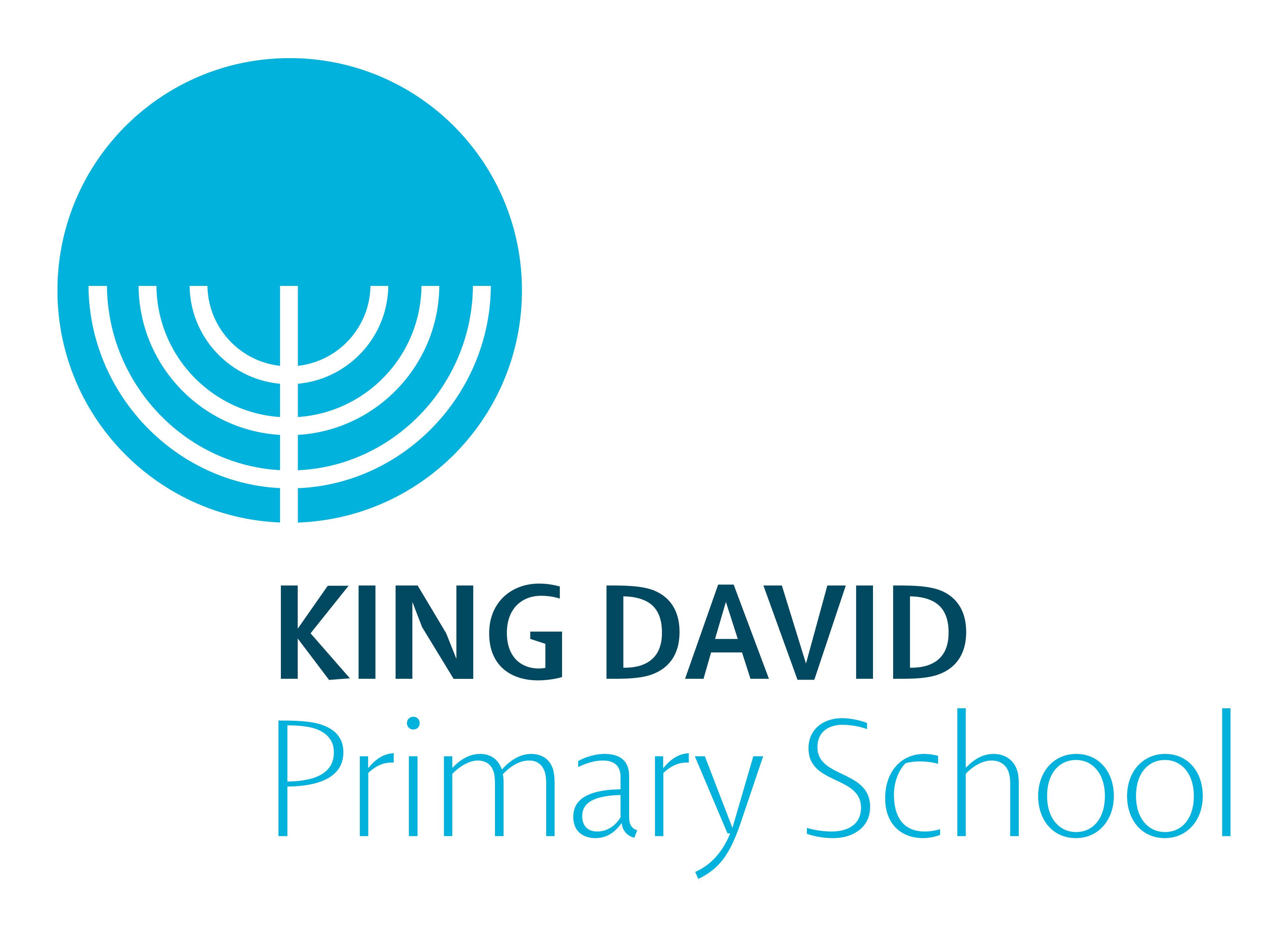 Leadership and ManagementLeadership and ManagementIncrease staff engagement in leadershipExtend opportunities for staff and governors to be involved in monitoring and evaluationEmbed new curriculum and assessmentIncorporate external validation into self-evaluation and planning.Increase staff engagement in leadershipExtend opportunities for staff and governors to be involved in monitoring and evaluationEmbed new curriculum and assessmentIncorporate external validation into self-evaluation and planning.Increase staff engagement in leadershipExtend opportunities for staff and governors to be involved in monitoring and evaluationEmbed new curriculum and assessmentIncorporate external validation into self-evaluation and planning.Increase staff engagement in leadershipExtend opportunities for staff and governors to be involved in monitoring and evaluationEmbed new curriculum and assessmentIncorporate external validation into self-evaluation and planning.Increase staff engagement in leadershipExtend opportunities for staff and governors to be involved in monitoring and evaluationEmbed new curriculum and assessmentIncorporate external validation into self-evaluation and planning.Context:  newly appointed Deputy Headteacher (September 2016) after long period without DHT. Increased capacity gives opportunity to review leadership roles and look at distribution.  Greater engagement at all levels in 2015-16, as staff responded to situation.  Context:  newly appointed Deputy Headteacher (September 2016) after long period without DHT. Increased capacity gives opportunity to review leadership roles and look at distribution.  Greater engagement at all levels in 2015-16, as staff responded to situation.  Context:  newly appointed Deputy Headteacher (September 2016) after long period without DHT. Increased capacity gives opportunity to review leadership roles and look at distribution.  Greater engagement at all levels in 2015-16, as staff responded to situation.  Context:  newly appointed Deputy Headteacher (September 2016) after long period without DHT. Increased capacity gives opportunity to review leadership roles and look at distribution.  Greater engagement at all levels in 2015-16, as staff responded to situation.  Context:  newly appointed Deputy Headteacher (September 2016) after long period without DHT. Increased capacity gives opportunity to review leadership roles and look at distribution.  Greater engagement at all levels in 2015-16, as staff responded to situation.  Context:  newly appointed Deputy Headteacher (September 2016) after long period without DHT. Increased capacity gives opportunity to review leadership roles and look at distribution.  Greater engagement at all levels in 2015-16, as staff responded to situation.  Context:  newly appointed Deputy Headteacher (September 2016) after long period without DHT. Increased capacity gives opportunity to review leadership roles and look at distribution.  Greater engagement at all levels in 2015-16, as staff responded to situation.  AimActionLeadResourcesFundingMilestoneEvaluationExtend involvement in evaluation of pupil progressReview structure / TLRsEnsure all teachers have curriculum roleRRiTime for discussionE01 - staffingSep 2016 – identified leader for each subjectOct 16 – first class reviews completedJul 2017: clear programme of study for each subject in each year group; 90% of pupils meeting ARE in each subjectDevelop monitoring and evaluation Review monitoring and evaluation timetable; consult with leadership team / unions / staffRRiPMaTimeNAOct 16 – share draft timetable with staff and governors; adapt curriculum committee workplan in line with programmeConsistent pattern embedded in school’s schedule.ArtsmarkRegister, attend training, plan for the year; follow and reviewAThStaff meetingRegistration£500 (match funded by LLP)Oct 16 – registered, plan completed and shared with Curriculum CommitteeDec 17 – silver level achievedEnhance Jewish ethos Develop leadership capacity within Jewish Education Department.AGi£10,000KDHHFSep 16 – new staff in placePupil progress good across all aspects of Jewish Education curriculum.Leadership established long-term.Maintain governor / parent confidence in school through external validation Renew:  Basic Skills Quality Mark School Games AwardHealthy Schools’ AwardComplete Reading Quality MarkRRiHNeHNeRRiNARelease time – Fee; release time - 4x3 hrReviewHealthy Schools – Jan 2017BSQM – Feb 2017Reading Quality Mark – Jul 2017Artsmark – Sep 2017 (Silver)Healthy Schools review begun Nov 2016, with visit from LA Officer.Establish clear lines of communication with parents which are used consistently by staff Share feedback from Parents’ Group with staffReview current practiceMeet with Parents’ Group to reviewRRiPMaNFER survey commissionedBSMSurvey completed Spring 2017.Parents’ Forum July 2017Nov 30th 2016:  Subject leaders identified; first class reviews completedMonitoring timetable drafted, ready for consultation with union reps / governors (Dec 2016). Monitoring summaries prepared for previous years; shared with SLT Nov 16Artsmark plan in place; ATh presented plan to Curriculum Committee 19th October. Rachel Baker link governorJewish ethos: Nov 16 – AGi has visited. Regular contact with JKo.  JKo / VMo to Israel – Nof Harim.  4th July 2017: Two cycles of class reviews completed; TLRs involved.   90% ARE not yet achieved; levels usually 80-85%.  Healthy Schools’ Award renewed (to be presented to school by Sonia Cross, LA team). Reading Quality Mark in progress.Parents’ communication group met to agree standard protocol.Sep 2017:Pupil progress:  programmes of study completed, need to clarify expectations for subject-leaders and identify time for role.  Class reviews worked well; enhanced by addition of baseline.Monitoring and evaluation:  dates on calendar, Artsmark: plan in place, Bollyfit sessions went well, some issues with Bluecoat availability.  Arts Week planned for January 2018.Jewish Ethos: changes to leadership structure for 2017-18. Rachel Baker taking on management role, Aviva Gillis visiting termly for evaluation. Timetable changes made.External validation:  Healthy Schools and Basic Skills Quality mark achieved; SportsMark complete, awaiting confirmation. Focus for coming year Reading Quality Mark, Inclusion Quality Mark.Communication: survey completed and shared with parents. Generally positive. DoJo system very popular, look at extending that.Nov 30th 2016:  Subject leaders identified; first class reviews completedMonitoring timetable drafted, ready for consultation with union reps / governors (Dec 2016). Monitoring summaries prepared for previous years; shared with SLT Nov 16Artsmark plan in place; ATh presented plan to Curriculum Committee 19th October. Rachel Baker link governorJewish ethos: Nov 16 – AGi has visited. Regular contact with JKo.  JKo / VMo to Israel – Nof Harim.  4th July 2017: Two cycles of class reviews completed; TLRs involved.   90% ARE not yet achieved; levels usually 80-85%.  Healthy Schools’ Award renewed (to be presented to school by Sonia Cross, LA team). Reading Quality Mark in progress.Parents’ communication group met to agree standard protocol.Sep 2017:Pupil progress:  programmes of study completed, need to clarify expectations for subject-leaders and identify time for role.  Class reviews worked well; enhanced by addition of baseline.Monitoring and evaluation:  dates on calendar, Artsmark: plan in place, Bollyfit sessions went well, some issues with Bluecoat availability.  Arts Week planned for January 2018.Jewish Ethos: changes to leadership structure for 2017-18. Rachel Baker taking on management role, Aviva Gillis visiting termly for evaluation. Timetable changes made.External validation:  Healthy Schools and Basic Skills Quality mark achieved; SportsMark complete, awaiting confirmation. Focus for coming year Reading Quality Mark, Inclusion Quality Mark.Communication: survey completed and shared with parents. Generally positive. DoJo system very popular, look at extending that.Nov 30th 2016:  Subject leaders identified; first class reviews completedMonitoring timetable drafted, ready for consultation with union reps / governors (Dec 2016). Monitoring summaries prepared for previous years; shared with SLT Nov 16Artsmark plan in place; ATh presented plan to Curriculum Committee 19th October. Rachel Baker link governorJewish ethos: Nov 16 – AGi has visited. Regular contact with JKo.  JKo / VMo to Israel – Nof Harim.  4th July 2017: Two cycles of class reviews completed; TLRs involved.   90% ARE not yet achieved; levels usually 80-85%.  Healthy Schools’ Award renewed (to be presented to school by Sonia Cross, LA team). Reading Quality Mark in progress.Parents’ communication group met to agree standard protocol.Sep 2017:Pupil progress:  programmes of study completed, need to clarify expectations for subject-leaders and identify time for role.  Class reviews worked well; enhanced by addition of baseline.Monitoring and evaluation:  dates on calendar, Artsmark: plan in place, Bollyfit sessions went well, some issues with Bluecoat availability.  Arts Week planned for January 2018.Jewish Ethos: changes to leadership structure for 2017-18. Rachel Baker taking on management role, Aviva Gillis visiting termly for evaluation. Timetable changes made.External validation:  Healthy Schools and Basic Skills Quality mark achieved; SportsMark complete, awaiting confirmation. Focus for coming year Reading Quality Mark, Inclusion Quality Mark.Communication: survey completed and shared with parents. Generally positive. DoJo system very popular, look at extending that.Nov 30th 2016:  Subject leaders identified; first class reviews completedMonitoring timetable drafted, ready for consultation with union reps / governors (Dec 2016). Monitoring summaries prepared for previous years; shared with SLT Nov 16Artsmark plan in place; ATh presented plan to Curriculum Committee 19th October. Rachel Baker link governorJewish ethos: Nov 16 – AGi has visited. Regular contact with JKo.  JKo / VMo to Israel – Nof Harim.  4th July 2017: Two cycles of class reviews completed; TLRs involved.   90% ARE not yet achieved; levels usually 80-85%.  Healthy Schools’ Award renewed (to be presented to school by Sonia Cross, LA team). Reading Quality Mark in progress.Parents’ communication group met to agree standard protocol.Sep 2017:Pupil progress:  programmes of study completed, need to clarify expectations for subject-leaders and identify time for role.  Class reviews worked well; enhanced by addition of baseline.Monitoring and evaluation:  dates on calendar, Artsmark: plan in place, Bollyfit sessions went well, some issues with Bluecoat availability.  Arts Week planned for January 2018.Jewish Ethos: changes to leadership structure for 2017-18. Rachel Baker taking on management role, Aviva Gillis visiting termly for evaluation. Timetable changes made.External validation:  Healthy Schools and Basic Skills Quality mark achieved; SportsMark complete, awaiting confirmation. Focus for coming year Reading Quality Mark, Inclusion Quality Mark.Communication: survey completed and shared with parents. Generally positive. DoJo system very popular, look at extending that.Nov 30th 2016:  Subject leaders identified; first class reviews completedMonitoring timetable drafted, ready for consultation with union reps / governors (Dec 2016). Monitoring summaries prepared for previous years; shared with SLT Nov 16Artsmark plan in place; ATh presented plan to Curriculum Committee 19th October. Rachel Baker link governorJewish ethos: Nov 16 – AGi has visited. Regular contact with JKo.  JKo / VMo to Israel – Nof Harim.  4th July 2017: Two cycles of class reviews completed; TLRs involved.   90% ARE not yet achieved; levels usually 80-85%.  Healthy Schools’ Award renewed (to be presented to school by Sonia Cross, LA team). Reading Quality Mark in progress.Parents’ communication group met to agree standard protocol.Sep 2017:Pupil progress:  programmes of study completed, need to clarify expectations for subject-leaders and identify time for role.  Class reviews worked well; enhanced by addition of baseline.Monitoring and evaluation:  dates on calendar, Artsmark: plan in place, Bollyfit sessions went well, some issues with Bluecoat availability.  Arts Week planned for January 2018.Jewish Ethos: changes to leadership structure for 2017-18. Rachel Baker taking on management role, Aviva Gillis visiting termly for evaluation. Timetable changes made.External validation:  Healthy Schools and Basic Skills Quality mark achieved; SportsMark complete, awaiting confirmation. Focus for coming year Reading Quality Mark, Inclusion Quality Mark.Communication: survey completed and shared with parents. Generally positive. DoJo system very popular, look at extending that.Nov 30th 2016:  Subject leaders identified; first class reviews completedMonitoring timetable drafted, ready for consultation with union reps / governors (Dec 2016). Monitoring summaries prepared for previous years; shared with SLT Nov 16Artsmark plan in place; ATh presented plan to Curriculum Committee 19th October. Rachel Baker link governorJewish ethos: Nov 16 – AGi has visited. Regular contact with JKo.  JKo / VMo to Israel – Nof Harim.  4th July 2017: Two cycles of class reviews completed; TLRs involved.   90% ARE not yet achieved; levels usually 80-85%.  Healthy Schools’ Award renewed (to be presented to school by Sonia Cross, LA team). Reading Quality Mark in progress.Parents’ communication group met to agree standard protocol.Sep 2017:Pupil progress:  programmes of study completed, need to clarify expectations for subject-leaders and identify time for role.  Class reviews worked well; enhanced by addition of baseline.Monitoring and evaluation:  dates on calendar, Artsmark: plan in place, Bollyfit sessions went well, some issues with Bluecoat availability.  Arts Week planned for January 2018.Jewish Ethos: changes to leadership structure for 2017-18. Rachel Baker taking on management role, Aviva Gillis visiting termly for evaluation. Timetable changes made.External validation:  Healthy Schools and Basic Skills Quality mark achieved; SportsMark complete, awaiting confirmation. Focus for coming year Reading Quality Mark, Inclusion Quality Mark.Communication: survey completed and shared with parents. Generally positive. DoJo system very popular, look at extending that.Nov 30th 2016:  Subject leaders identified; first class reviews completedMonitoring timetable drafted, ready for consultation with union reps / governors (Dec 2016). Monitoring summaries prepared for previous years; shared with SLT Nov 16Artsmark plan in place; ATh presented plan to Curriculum Committee 19th October. Rachel Baker link governorJewish ethos: Nov 16 – AGi has visited. Regular contact with JKo.  JKo / VMo to Israel – Nof Harim.  4th July 2017: Two cycles of class reviews completed; TLRs involved.   90% ARE not yet achieved; levels usually 80-85%.  Healthy Schools’ Award renewed (to be presented to school by Sonia Cross, LA team). Reading Quality Mark in progress.Parents’ communication group met to agree standard protocol.Sep 2017:Pupil progress:  programmes of study completed, need to clarify expectations for subject-leaders and identify time for role.  Class reviews worked well; enhanced by addition of baseline.Monitoring and evaluation:  dates on calendar, Artsmark: plan in place, Bollyfit sessions went well, some issues with Bluecoat availability.  Arts Week planned for January 2018.Jewish Ethos: changes to leadership structure for 2017-18. Rachel Baker taking on management role, Aviva Gillis visiting termly for evaluation. Timetable changes made.External validation:  Healthy Schools and Basic Skills Quality mark achieved; SportsMark complete, awaiting confirmation. Focus for coming year Reading Quality Mark, Inclusion Quality Mark.Communication: survey completed and shared with parents. Generally positive. DoJo system very popular, look at extending that.Quality of Teaching, Learning and AssessmentQuality of Teaching, Learning and AssessmentTo improve the proportion of outstanding teaching by enhancing assessment and feedback. Develop core skills inherent in new curriculum through trainingTo improve the proportion of outstanding teaching by enhancing assessment and feedback. Develop core skills inherent in new curriculum through trainingTo improve the proportion of outstanding teaching by enhancing assessment and feedback. Develop core skills inherent in new curriculum through trainingTo improve the proportion of outstanding teaching by enhancing assessment and feedback. Develop core skills inherent in new curriculum through trainingTo improve the proportion of outstanding teaching by enhancing assessment and feedback. Develop core skills inherent in new curriculum through trainingTo improve the proportion of outstanding teaching by enhancing assessment and feedback. Develop core skills inherent in new curriculum through trainingNew assessment system introduced November 2015; now well established, and focusing on refinement, particularly enhanced opportunities to demonstrate strong links between assessment and planning in core subjects.   Quality of teaching good overall – judgement based on data analysis / work scrutiny / observations / pupil interviews.  Need to review curriculum provision after 2015-16 which was first full year of new curriculum.New assessment system introduced November 2015; now well established, and focusing on refinement, particularly enhanced opportunities to demonstrate strong links between assessment and planning in core subjects.   Quality of teaching good overall – judgement based on data analysis / work scrutiny / observations / pupil interviews.  Need to review curriculum provision after 2015-16 which was first full year of new curriculum.New assessment system introduced November 2015; now well established, and focusing on refinement, particularly enhanced opportunities to demonstrate strong links between assessment and planning in core subjects.   Quality of teaching good overall – judgement based on data analysis / work scrutiny / observations / pupil interviews.  Need to review curriculum provision after 2015-16 which was first full year of new curriculum.New assessment system introduced November 2015; now well established, and focusing on refinement, particularly enhanced opportunities to demonstrate strong links between assessment and planning in core subjects.   Quality of teaching good overall – judgement based on data analysis / work scrutiny / observations / pupil interviews.  Need to review curriculum provision after 2015-16 which was first full year of new curriculum.New assessment system introduced November 2015; now well established, and focusing on refinement, particularly enhanced opportunities to demonstrate strong links between assessment and planning in core subjects.   Quality of teaching good overall – judgement based on data analysis / work scrutiny / observations / pupil interviews.  Need to review curriculum provision after 2015-16 which was first full year of new curriculum.New assessment system introduced November 2015; now well established, and focusing on refinement, particularly enhanced opportunities to demonstrate strong links between assessment and planning in core subjects.   Quality of teaching good overall – judgement based on data analysis / work scrutiny / observations / pupil interviews.  Need to review curriculum provision after 2015-16 which was first full year of new curriculum.New assessment system introduced November 2015; now well established, and focusing on refinement, particularly enhanced opportunities to demonstrate strong links between assessment and planning in core subjects.   Quality of teaching good overall – judgement based on data analysis / work scrutiny / observations / pupil interviews.  Need to review curriculum provision after 2015-16 which was first full year of new curriculum.New assessment system introduced November 2015; now well established, and focusing on refinement, particularly enhanced opportunities to demonstrate strong links between assessment and planning in core subjects.   Quality of teaching good overall – judgement based on data analysis / work scrutiny / observations / pupil interviews.  Need to review curriculum provision after 2015-16 which was first full year of new curriculum.AimActionLeadResourcesFundingMilestoneEvidence of impact (Nov 2016)Evidence of impact (Nov 2016)Review staff training needs Class profiles / Performance ManagementRRi / MMcD / PMaRelease timeENovember 2016 – class profiles and PM completed; areas for training identifiedReviews completed; focus on pupils.Reviews completed; focus on pupils.Increase proportion of Outstanding teaching to 55%Lesson obs / book scrutiny – identifyDevelop peer partnershipsRRiRelease time for peer observations / monitoringCPDOct 16: work scrutinyDec 16: lesson obs completedWork scrutiny shows evidence of good feedback, joint planningWork scrutiny shows evidence of good feedback, joint planningExtend use of FROG in Reading / Writing / Maths for evaluation of pupil progress, planning and personalisation Introduce Class ReviewsRRiTimeCopyingStaff meeting timeDfE: Reception BaselineE27: £2,000 (Frog)Nov 16 – Class Reviews completedFeb 17 – Class Reviews show impact of data review / interventionsPupil progress good across all core subject areas and Jewish EducationPupil progress good across all core subject areas and Jewish EducationArtsmarkReview provision (curriculum map)Establish coverage and range of authentic experiencesPublishPMaLeadership timeE01Oct 16: curriculum map completeDec 16: Pupil interviews / School Council report to GovernorsFeb 17:  ArtsweekApr 17:  MonitoringOct 16: curriculum map completeDec 16: Pupil interviews / School Council report to GovernorsFeb 17:  ArtsweekApr 17:  MonitoringCurriculum map still incomplete (Npv 16)Assessment: extend FROG to Science, JEd and PE. Staff to assess foundation subjects as appropriateAll staff to review assessment for Science / PEReview LOs as appropriatePMa / RRiPPA timeNov 16: first data collection for Science / PEMar 17: Governor monitoringNov 16: first data collection for Science / PEMar 17: Governor monitoringGood evidence of progress in these subjects; monitoring shows match to curriculum and activitiesJuly 2017:Class profiles completed; training identified and attended. 2017-18 training booked.Work scrutiny and learning walks show very strong pupil progress and evidence of outstanding teachingFrog well established; some reminders needed. All staff using PE and ScienceArtsmark: week did not take place (will be Jan 2018); other activities completed. Bollyfit for Y4 and Y5 addressed need for additional DanceJuly 2017:Class profiles completed; training identified and attended. 2017-18 training booked.Work scrutiny and learning walks show very strong pupil progress and evidence of outstanding teachingFrog well established; some reminders needed. All staff using PE and ScienceArtsmark: week did not take place (will be Jan 2018); other activities completed. Bollyfit for Y4 and Y5 addressed need for additional DanceJuly 2017:Class profiles completed; training identified and attended. 2017-18 training booked.Work scrutiny and learning walks show very strong pupil progress and evidence of outstanding teachingFrog well established; some reminders needed. All staff using PE and ScienceArtsmark: week did not take place (will be Jan 2018); other activities completed. Bollyfit for Y4 and Y5 addressed need for additional DanceJuly 2017:Class profiles completed; training identified and attended. 2017-18 training booked.Work scrutiny and learning walks show very strong pupil progress and evidence of outstanding teachingFrog well established; some reminders needed. All staff using PE and ScienceArtsmark: week did not take place (will be Jan 2018); other activities completed. Bollyfit for Y4 and Y5 addressed need for additional DanceJuly 2017:Class profiles completed; training identified and attended. 2017-18 training booked.Work scrutiny and learning walks show very strong pupil progress and evidence of outstanding teachingFrog well established; some reminders needed. All staff using PE and ScienceArtsmark: week did not take place (will be Jan 2018); other activities completed. Bollyfit for Y4 and Y5 addressed need for additional DanceJuly 2017:Class profiles completed; training identified and attended. 2017-18 training booked.Work scrutiny and learning walks show very strong pupil progress and evidence of outstanding teachingFrog well established; some reminders needed. All staff using PE and ScienceArtsmark: week did not take place (will be Jan 2018); other activities completed. Bollyfit for Y4 and Y5 addressed need for additional DanceJuly 2017:Class profiles completed; training identified and attended. 2017-18 training booked.Work scrutiny and learning walks show very strong pupil progress and evidence of outstanding teachingFrog well established; some reminders needed. All staff using PE and ScienceArtsmark: week did not take place (will be Jan 2018); other activities completed. Bollyfit for Y4 and Y5 addressed need for additional DanceJuly 2017:Class profiles completed; training identified and attended. 2017-18 training booked.Work scrutiny and learning walks show very strong pupil progress and evidence of outstanding teachingFrog well established; some reminders needed. All staff using PE and ScienceArtsmark: week did not take place (will be Jan 2018); other activities completed. Bollyfit for Y4 and Y5 addressed need for additional DancePersonal Development, Behaviour and WelfarePersonal Development, Behaviour and WelfareMonitor and improve behaviour, including lunchtime behaviourRevise safeguardingMonitor and improve behaviour, including lunchtime behaviourRevise safeguardingMonitor and improve behaviour, including lunchtime behaviourRevise safeguardingMonitor and improve behaviour, including lunchtime behaviourRevise safeguardingMonitor and improve behaviour, including lunchtime behaviourRevise safeguardingContext: school part of Restorative Practice pilot from Sep 2015. 2015-16 saw 60% reduction in the number of sanctions. Fewer children give detentions, but there is a core of pupils who often do. These pupils will continue to be a focus.Safeguarding – review record-keeping, update systems in line with new legislation (ongoing), update all staff (annual)Context: school part of Restorative Practice pilot from Sep 2015. 2015-16 saw 60% reduction in the number of sanctions. Fewer children give detentions, but there is a core of pupils who often do. These pupils will continue to be a focus.Safeguarding – review record-keeping, update systems in line with new legislation (ongoing), update all staff (annual)Context: school part of Restorative Practice pilot from Sep 2015. 2015-16 saw 60% reduction in the number of sanctions. Fewer children give detentions, but there is a core of pupils who often do. These pupils will continue to be a focus.Safeguarding – review record-keeping, update systems in line with new legislation (ongoing), update all staff (annual)Context: school part of Restorative Practice pilot from Sep 2015. 2015-16 saw 60% reduction in the number of sanctions. Fewer children give detentions, but there is a core of pupils who often do. These pupils will continue to be a focus.Safeguarding – review record-keeping, update systems in line with new legislation (ongoing), update all staff (annual)Context: school part of Restorative Practice pilot from Sep 2015. 2015-16 saw 60% reduction in the number of sanctions. Fewer children give detentions, but there is a core of pupils who often do. These pupils will continue to be a focus.Safeguarding – review record-keeping, update systems in line with new legislation (ongoing), update all staff (annual)Context: school part of Restorative Practice pilot from Sep 2015. 2015-16 saw 60% reduction in the number of sanctions. Fewer children give detentions, but there is a core of pupils who often do. These pupils will continue to be a focus.Safeguarding – review record-keeping, update systems in line with new legislation (ongoing), update all staff (annual)Context: school part of Restorative Practice pilot from Sep 2015. 2015-16 saw 60% reduction in the number of sanctions. Fewer children give detentions, but there is a core of pupils who often do. These pupils will continue to be a focus.Safeguarding – review record-keeping, update systems in line with new legislation (ongoing), update all staff (annual)AimActionLeadResourcesFundingMilestoneEvidence of impactDevelop clear understanding of patterns of behaviourReview system of collection of data: detentions / DoJos JSm, RRiTimeNASep 16 – spreadsheet constructedDec 16 – initial analysisKey issues identifiedStrategies agreedReduction in sanctions maintainedEnsure coherence in system for positive behaviour managementResilience training / staff discussions Sep 16Review with staff / school council Dec 16INSET timeStaff meeting timeNASep 16 – training deliveredDec 16 – system understood by allSystem clear to all; perceived improvements in pupil behaviourFocus on pupils causing concern: teachers to review behaviour with pupils and agree strategies. Involve parents Standard format for interviews developed (informed by data)PMaTimeStaff meetingDec 16 - interviews completedFeb 17 - review outcomes as staffJuly 17 - interviews completedJul 17 - Pupils causing concern improve behaviourEmbed Restorative PracticeReview plan in light of first year’s outcomes.  Rolling programme (refer: Healthy Schools Plan)HNe / JSm / MHiRelease time for staffResources – mental healthTrainingE09: 20 days’ supply cover (£2,600)E19:  £300Dec 17 – plan reviewed and sharedMar 17 – update with colleaguesAll stakeholders work in a restorative ethos where concerns and suggestions for development can be shared.Every voice is heardImprove pupil fitnessSee PE PlanHNeReduction in obesity / improved fitness (LJMU)Reduce bullying beyond schoolInput to each year group about cyber-bullyingDHaCompact / CyberCadetsNo cost 2016-17Jan 17 – all staff identify opportunities in curriculumJul 17 -pupil interviews. All can explain issues surrounding cyber bullying.  Reduction in reported issuesJuly 2017:  Patterns of behaviour / coherent structure:  reductions in sanctions maintained. Concern remains with small number of pupils for whom lunchtime detentions are not a deterrent.  Review behaviour policy to reflect escalation (letter to parents after 10 detentions). Changes to play arrangements for Y6 for Autumn Term – monitor impact.Restorative Justice pilot:  review PSHE curriculum; identify target group.  RJ training for further staff, including all lunchtime SAs. Remind staff of need for Circle Time / check-ins and strategies for addressing issues.  Consistency needed.Cyber-bullying still an issue for small numbers of children. Parental sessions not well attended. Repeating these regularly, and frequent reminders to parents about monitoring children’s online behaviour. Engagement of police to talk to older children – may increase impact.July 2017:  Patterns of behaviour / coherent structure:  reductions in sanctions maintained. Concern remains with small number of pupils for whom lunchtime detentions are not a deterrent.  Review behaviour policy to reflect escalation (letter to parents after 10 detentions). Changes to play arrangements for Y6 for Autumn Term – monitor impact.Restorative Justice pilot:  review PSHE curriculum; identify target group.  RJ training for further staff, including all lunchtime SAs. Remind staff of need for Circle Time / check-ins and strategies for addressing issues.  Consistency needed.Cyber-bullying still an issue for small numbers of children. Parental sessions not well attended. Repeating these regularly, and frequent reminders to parents about monitoring children’s online behaviour. Engagement of police to talk to older children – may increase impact.July 2017:  Patterns of behaviour / coherent structure:  reductions in sanctions maintained. Concern remains with small number of pupils for whom lunchtime detentions are not a deterrent.  Review behaviour policy to reflect escalation (letter to parents after 10 detentions). Changes to play arrangements for Y6 for Autumn Term – monitor impact.Restorative Justice pilot:  review PSHE curriculum; identify target group.  RJ training for further staff, including all lunchtime SAs. Remind staff of need for Circle Time / check-ins and strategies for addressing issues.  Consistency needed.Cyber-bullying still an issue for small numbers of children. Parental sessions not well attended. Repeating these regularly, and frequent reminders to parents about monitoring children’s online behaviour. Engagement of police to talk to older children – may increase impact.July 2017:  Patterns of behaviour / coherent structure:  reductions in sanctions maintained. Concern remains with small number of pupils for whom lunchtime detentions are not a deterrent.  Review behaviour policy to reflect escalation (letter to parents after 10 detentions). Changes to play arrangements for Y6 for Autumn Term – monitor impact.Restorative Justice pilot:  review PSHE curriculum; identify target group.  RJ training for further staff, including all lunchtime SAs. Remind staff of need for Circle Time / check-ins and strategies for addressing issues.  Consistency needed.Cyber-bullying still an issue for small numbers of children. Parental sessions not well attended. Repeating these regularly, and frequent reminders to parents about monitoring children’s online behaviour. Engagement of police to talk to older children – may increase impact.July 2017:  Patterns of behaviour / coherent structure:  reductions in sanctions maintained. Concern remains with small number of pupils for whom lunchtime detentions are not a deterrent.  Review behaviour policy to reflect escalation (letter to parents after 10 detentions). Changes to play arrangements for Y6 for Autumn Term – monitor impact.Restorative Justice pilot:  review PSHE curriculum; identify target group.  RJ training for further staff, including all lunchtime SAs. Remind staff of need for Circle Time / check-ins and strategies for addressing issues.  Consistency needed.Cyber-bullying still an issue for small numbers of children. Parental sessions not well attended. Repeating these regularly, and frequent reminders to parents about monitoring children’s online behaviour. Engagement of police to talk to older children – may increase impact.July 2017:  Patterns of behaviour / coherent structure:  reductions in sanctions maintained. Concern remains with small number of pupils for whom lunchtime detentions are not a deterrent.  Review behaviour policy to reflect escalation (letter to parents after 10 detentions). Changes to play arrangements for Y6 for Autumn Term – monitor impact.Restorative Justice pilot:  review PSHE curriculum; identify target group.  RJ training for further staff, including all lunchtime SAs. Remind staff of need for Circle Time / check-ins and strategies for addressing issues.  Consistency needed.Cyber-bullying still an issue for small numbers of children. Parental sessions not well attended. Repeating these regularly, and frequent reminders to parents about monitoring children’s online behaviour. Engagement of police to talk to older children – may increase impact.July 2017:  Patterns of behaviour / coherent structure:  reductions in sanctions maintained. Concern remains with small number of pupils for whom lunchtime detentions are not a deterrent.  Review behaviour policy to reflect escalation (letter to parents after 10 detentions). Changes to play arrangements for Y6 for Autumn Term – monitor impact.Restorative Justice pilot:  review PSHE curriculum; identify target group.  RJ training for further staff, including all lunchtime SAs. Remind staff of need for Circle Time / check-ins and strategies for addressing issues.  Consistency needed.Cyber-bullying still an issue for small numbers of children. Parental sessions not well attended. Repeating these regularly, and frequent reminders to parents about monitoring children’s online behaviour. Engagement of police to talk to older children – may increase impact.Outcomes for pupilsOutcomes for pupilsMaintain good attainment and improve pupil progress in core subjects and Jewish EducationIdentify areas of strength and weakness between and within subject areas; address and evaluateMaintain good attainment and improve pupil progress in core subjects and Jewish EducationIdentify areas of strength and weakness between and within subject areas; address and evaluateMaintain good attainment and improve pupil progress in core subjects and Jewish EducationIdentify areas of strength and weakness between and within subject areas; address and evaluateMaintain good attainment and improve pupil progress in core subjects and Jewish EducationIdentify areas of strength and weakness between and within subject areas; address and evaluateMaintain good attainment and improve pupil progress in core subjects and Jewish EducationIdentify areas of strength and weakness between and within subject areas; address and evaluateContext:  proportion of pupils achieving age-related expectations well above national.  Overall pupil progress in Reading and Maths slightly below expectation overall although many make good progress. Groups making slower progress – SEND and Higher Ability. Aim for more pupils to achieve higher standard at Key Stage 2 in particular.Context:  proportion of pupils achieving age-related expectations well above national.  Overall pupil progress in Reading and Maths slightly below expectation overall although many make good progress. Groups making slower progress – SEND and Higher Ability. Aim for more pupils to achieve higher standard at Key Stage 2 in particular.Context:  proportion of pupils achieving age-related expectations well above national.  Overall pupil progress in Reading and Maths slightly below expectation overall although many make good progress. Groups making slower progress – SEND and Higher Ability. Aim for more pupils to achieve higher standard at Key Stage 2 in particular.Context:  proportion of pupils achieving age-related expectations well above national.  Overall pupil progress in Reading and Maths slightly below expectation overall although many make good progress. Groups making slower progress – SEND and Higher Ability. Aim for more pupils to achieve higher standard at Key Stage 2 in particular.Context:  proportion of pupils achieving age-related expectations well above national.  Overall pupil progress in Reading and Maths slightly below expectation overall although many make good progress. Groups making slower progress – SEND and Higher Ability. Aim for more pupils to achieve higher standard at Key Stage 2 in particular.Context:  proportion of pupils achieving age-related expectations well above national.  Overall pupil progress in Reading and Maths slightly below expectation overall although many make good progress. Groups making slower progress – SEND and Higher Ability. Aim for more pupils to achieve higher standard at Key Stage 2 in particular.Context:  proportion of pupils achieving age-related expectations well above national.  Overall pupil progress in Reading and Maths slightly below expectation overall although many make good progress. Groups making slower progress – SEND and Higher Ability. Aim for more pupils to achieve higher standard at Key Stage 2 in particular.AimActionLeadResourcesFundingMilestoneEvidence of impactEnhance support for higher attaining pupilsIdentify pupils; class differentiation; use of challenge materials; boosters in maths (Y6) and reading (Y5 and Y6)RRiTime – lunchtimes / boostersNANo 16 – maths groups identifiedNov 16 – reading group identified and begunIdentified pupils achieve ‘working at greater depth’ or ‘exceeding age-related expectations’ at end of year tests.Improve Maths progress across the school, particularly for lower attaining pupils Mathletics JSmUse of iPadsPTA - £1,200Jan 17 – daily sessions attended by all target pupilsPupils to make accelerated progress and gain their appropriate end of year standardImprove Maths progress across the school, particularly for lower attaining pupils Introduce new materials for less able pupilsJSmTime/spacematerials/ copyingTime for staffE03Release time / staff meetingNov 16 – materials in classPupils to make 3 months+ progress on Sandwell Test over the 10 week programme; progress against ARE.Enhance provision for readingExtend reading materials for more able / less ableRefresh reading materials for all pupilsFocus on home readingRRiTime, volunteer support; resourcesE19:  £4,000PP: £1,500Beanstalk: Mar 17 - Monitoring week 9th–13thApr 17 - Pupils report increase in time spent reading; greater enjoyment and confidence Develop inclusive PEPE Coordinator to lead staff meeting (support from Springwood Heath?): consider barriers, share information and suggestions, agree planHNeStaff meeting timeOutreach timeResourcesNANAE19:  £500Jan 17 – staff meetingFeb 17 – plan in placeJul 17 – all staff have included at least one activity from Paralympic pack / own ideaPE lessons offer activities in which all pupils can engageStaff knowledge is enhancedPupils gain great understanding of and empathy for others with disabilities School able to support othersEnhance progress in Jewish Studies and IvritMonitor children’s progress against end of year expectations (new curriculum plan)AGiLeadership timePPA - dataNAApr 17– review progress as reported to parentsJul 16 - 80% of pupils meet AREProgress in ScienceIntroduce Frog for allEnhance monitoringPMa / MHiRelease timeE09: 2 days’ cover (£260)Oct 16 – FROG initiatedNov 16 – first data collectionDec 17 – co-ordinator time to review data / evaluate progressJul 17 - clear picture of progress in Science; leader to report to curriculum committeeJuly 2017High attaining pupils:  increase in proportion achieving Greater Depth at KS1 and KS2 across all subjects.  Progress for HA pupils to be evaluated when 2017 Progress Ready Reckoner is available.  Maths progress:  significant improvement KS1 – KS2 progress; NFER progress strong also.Reading – improved resources and facilities, Reading Quality Mark in progress.  KS2 drop in EXS+ but increase in average scaled score.  3 papers submitted for remark.Inclusive PE – focus for Health WeekJewish Studies – monitoring shows good progress in pupils’ books and Hebrew reading; need to review use of FROG platform. Possible changes to curriculum for Sep 2017.Science – FROG shows evidence of good coverage and attainment.July 2017High attaining pupils:  increase in proportion achieving Greater Depth at KS1 and KS2 across all subjects.  Progress for HA pupils to be evaluated when 2017 Progress Ready Reckoner is available.  Maths progress:  significant improvement KS1 – KS2 progress; NFER progress strong also.Reading – improved resources and facilities, Reading Quality Mark in progress.  KS2 drop in EXS+ but increase in average scaled score.  3 papers submitted for remark.Inclusive PE – focus for Health WeekJewish Studies – monitoring shows good progress in pupils’ books and Hebrew reading; need to review use of FROG platform. Possible changes to curriculum for Sep 2017.Science – FROG shows evidence of good coverage and attainment.July 2017High attaining pupils:  increase in proportion achieving Greater Depth at KS1 and KS2 across all subjects.  Progress for HA pupils to be evaluated when 2017 Progress Ready Reckoner is available.  Maths progress:  significant improvement KS1 – KS2 progress; NFER progress strong also.Reading – improved resources and facilities, Reading Quality Mark in progress.  KS2 drop in EXS+ but increase in average scaled score.  3 papers submitted for remark.Inclusive PE – focus for Health WeekJewish Studies – monitoring shows good progress in pupils’ books and Hebrew reading; need to review use of FROG platform. Possible changes to curriculum for Sep 2017.Science – FROG shows evidence of good coverage and attainment.July 2017High attaining pupils:  increase in proportion achieving Greater Depth at KS1 and KS2 across all subjects.  Progress for HA pupils to be evaluated when 2017 Progress Ready Reckoner is available.  Maths progress:  significant improvement KS1 – KS2 progress; NFER progress strong also.Reading – improved resources and facilities, Reading Quality Mark in progress.  KS2 drop in EXS+ but increase in average scaled score.  3 papers submitted for remark.Inclusive PE – focus for Health WeekJewish Studies – monitoring shows good progress in pupils’ books and Hebrew reading; need to review use of FROG platform. Possible changes to curriculum for Sep 2017.Science – FROG shows evidence of good coverage and attainment.July 2017High attaining pupils:  increase in proportion achieving Greater Depth at KS1 and KS2 across all subjects.  Progress for HA pupils to be evaluated when 2017 Progress Ready Reckoner is available.  Maths progress:  significant improvement KS1 – KS2 progress; NFER progress strong also.Reading – improved resources and facilities, Reading Quality Mark in progress.  KS2 drop in EXS+ but increase in average scaled score.  3 papers submitted for remark.Inclusive PE – focus for Health WeekJewish Studies – monitoring shows good progress in pupils’ books and Hebrew reading; need to review use of FROG platform. Possible changes to curriculum for Sep 2017.Science – FROG shows evidence of good coverage and attainment.July 2017High attaining pupils:  increase in proportion achieving Greater Depth at KS1 and KS2 across all subjects.  Progress for HA pupils to be evaluated when 2017 Progress Ready Reckoner is available.  Maths progress:  significant improvement KS1 – KS2 progress; NFER progress strong also.Reading – improved resources and facilities, Reading Quality Mark in progress.  KS2 drop in EXS+ but increase in average scaled score.  3 papers submitted for remark.Inclusive PE – focus for Health WeekJewish Studies – monitoring shows good progress in pupils’ books and Hebrew reading; need to review use of FROG platform. Possible changes to curriculum for Sep 2017.Science – FROG shows evidence of good coverage and attainment.July 2017High attaining pupils:  increase in proportion achieving Greater Depth at KS1 and KS2 across all subjects.  Progress for HA pupils to be evaluated when 2017 Progress Ready Reckoner is available.  Maths progress:  significant improvement KS1 – KS2 progress; NFER progress strong also.Reading – improved resources and facilities, Reading Quality Mark in progress.  KS2 drop in EXS+ but increase in average scaled score.  3 papers submitted for remark.Inclusive PE – focus for Health WeekJewish Studies – monitoring shows good progress in pupils’ books and Hebrew reading; need to review use of FROG platform. Possible changes to curriculum for Sep 2017.Science – FROG shows evidence of good coverage and attainment.